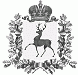 СЕЛЬСКИЙ СОВЕТ РОЖЕНЦОВСКОГО СЕЛЬСОВЕТАШАРАНГСКОГО МУНИЦИПАЛЬНОГО РАЙОНА  НИЖЕГОРОДСКОЙ ОБЛАСТИР Е Ш Е Н И Еот 07.03.2013 г.										№ 6Об утверждении правил содержания собак и кошек на территории Роженцовского сельсовета Шарангскогомуниципального района Нижегородской областиВ соответствии с Типовыми правилами содержания собак и кошек, утвержденными постановлением Правительства Нижегородской области от 11 декабря 2009 года N 919, Роженцовский сельский Совет решил:1. Утвердить прилагаемые Правила содержания собак и кошек на территории Роженцовского сельсовета Шарангского муниципального района Нижегородской области.2. Настоящее решение обнародовать на информационных стендах в местах массового скопления граждан.Глава местного самоуправления							П.С.БахтинУТВЕРЖДЕНЫрешением  сельского СоветаРоженцовского сельсовета от 04.03.2013г. № 6ПРАВИЛАСОДЕРЖАНИЯ СОБАК И КОШЕК НА ТЕРРИТОРИИРОЖЕНЦОВСКОГО СЕЛЬСОВЕТА ШАРАНГСКОГО МУНИЦИПАЛЬНОГО РАЙОНА НИЖЕГОРОДСКОЙ ОБЛАСТИ 1. ОБЩИЕ ПРАВИЛА1.1. Настоящие Правила содержания собак и кошек (далее - Правила) разработаны в соответствии с законом Российской Федерации от 14 мая 1993 года N 4979-1 "О ветеринарии", Федеральным законом от 30 марта 1999 года N 52-ФЗ "О санитарно-эпидемиологическом благополучии населения", постановлением Правительства Нижегородской области от 11 декабря 2009 года N 919 "Об утверждении Типовых правил содержания собак и кошек" и направлены на реализацию законных прав и свобод граждан, обеспечение санитарно-эпидемиологического и ветеринарного благополучия, охрану здоровья и жизни людей.1.2. Настоящие Правила определяют общие требования к порядку регистрации собак и кошек на территории Роженцовского сельсовета Шарангского муниципального района Нижегородской области, регламентируют условия их содержания в жилых помещениях.1.3. Настоящие Правила распространяются на всех владельцев собак и кошек, включая организации независимо от формы собственности (далее - владелец), находящиеся на территории Роженцовского сельсовета Шарангского муниципального района Нижегородской области.2. ПОРЯДОК РЕГИСТРАЦИИ СОБАК И КОШЕК2.1. Собаки и кошки независимо от породы, принадлежащие гражданам и организациям, подлежат ежегодной регистрации в государственных ветеринарных учреждениях на безвозмездной основе.2.2. При регистрации собак и кошек владельца знакомят с настоящими Правилами под расписку.2.3. Владельцы собак и кошек несут ответственность за их своевременную регистрацию.3. ПОРЯДОК СОДЕРЖАНИЯ СОБАК И КОШЕК3.1. Условия содержания собак и кошек должны соответствовать их видовым и индивидуальным особенностям и отвечать ветеринарно-санитарным правилам и иным нормативным правовым актам, регламентирующим условия содержания собак и кошек. Число собак и кошек, содержащихся в жилом помещении, ограничивается возможностью обеспечения им нормальных условий содержания3.2. Животные в обязательном порядке должны быть вакцинированы против бешенства.3.3. Временное содержание собак и кошек в гостиницах и общежитиях регулируется соответствующими правилами внутреннего распорядка.3.4. Содержание собак и кошек в отдельных квартирах, занятых одной семьей, допускается при условии соблюдения санитарно-гигиенических и ветеринарно-санитарных правил и настоящих Правил, а в квартирах, занятых несколькими семьями, лишь на своей жилой площади при наличии согласия всех совершеннолетних проживающих.3.5. Владельцы собак, имеющие в пользовании земельный участок, могут содержать собак в свободном выгуле только на хорошо огороженной территории или на привязи. О наличии собак должна быть сделана предупреждающая надпись при входе на участок.3.6. Покупка, продажа и перевозка собак в другие города и районы разрешается любым видом транспорта только при наличии ветеринарного свидетельства с отметкой в нем о том, что животные вакцинированы против бешенства не более чем за 12 месяцев и не менее чем за 30 дней до вывоза.3.7. Перевозка собак в общественном транспорте допускается лишь в наморднике и на коротком поводке, а кошек и декоративных собак - в специальных контейнерах или приспособленных для этой цели корзинах с соблюдением правил пользования соответствующим средством транспорта.3.8. Выводить собак из жилых помещений (домов), а также изолированных территорий в общие дворы и на улицу только на коротком поводке и в наморднике (кроме щенков до трехмесячного возраста).3.9. Выгул собак разрешен только на специально отведенной для этой цели площадке. Если площадка огорожена, разрешается выгуливать собак без поводка и намордника. Места организации специальных площадок для выгула собак определяются администрацией Роженцовского сельсовета.3.10. При выгуле собак и в жилых помещениях владельцы должны обеспечить тишину с 23.00 до 6.00. Владельцы животных обязаны принимать необходимые меры, обеспечивающие безопасность окружающих людей и животных.3.11. Запрещается выгуливать собак и появляться с ними в общественных местах и общественном транспорте лицам в нетрезвом состоянии и детям младше 14 лет.4. ОБЯЗАННОСТИ ВЛАДЕЛЬЦЕВ СОБАК И КОШЕК4.1. Владельцы собак и кошек обязаны:4.1.1. Обеспечить надлежащее содержание собак и кошек в соответствии с требованиями настоящих Правил, принимать необходимые меры, обеспечивающие безопасность окружающих людей и животных.4.1.2. Не допускать загрязнения собаками и кошками квартир, лестничных клеток, лифтов, подвалов, других мест общего пользования в жилых домах, а также дворов, тротуаров, улиц и т.п. Немедленно устранять загрязнения указанных мест.4.1.3. Не допускать собак и кошек на детские площадки, в магазины, столовые и другие места общего пользования, если иное не предусмотрено владельцами указанных мест.4.1.4. Принимать меры к обеспечению тишины в жилых помещениях.4.1.5. Гуманно обращаться с животными, не выбрасывать их, не оставлять без присмотра, пищи, воды, не избивать, а в случае заболевания животного - вовремя обращаться за ветеринарной помощью.4.1.6. При нежелании в дальнейшем содержать собак и кошек сдавать их в организацию, занимающуюся отловом, оплатив при этом соответствующие расходы, либо передавать их в установленном порядке другим организациям или гражданам или продавать.4.1.7. Предоставлять по требованию ветеринарных специалистов собак и кошек для осмотра, диагностических исследований, предохранительных прививок и лечебно-профилактических обработок.4.1.8. Немедленно сообщать в ветеринарные учреждения и лечебно-профилактические учреждения обо всех случаях укусов собакой или кошкой человека или животного и доставлять в ближайшее ветеринарное учреждение животных для осмотра и карантинирования под наблюдением специалистов в течение 10 дней.4.1.9. Немедленно сообщать в ветеринарные учреждения о случаях внезапного падежа собак и кошек или подозрения на заболевание этих животных бешенством и до прибытия ветеринарных специалистов изолировать заболевшее животное. Не допускать выбрасывания трупов собак и кошек. Утилизировать павших животных в соответствии с законодательством Российской Федерации.5. ПРАВА ВЛАДЕЛЬЦА ЖИВОТНОГО5.1. Любое животное является собственностью владельца и как всякая собственность охраняется законом.5.2. Владелец имеет право на непродолжительное время пребывания в помещениях зданий оставить собаку без сопровождения привязанной на коротком поводке к надежной опоре вблизи здания.6. ОРГАНИЗАЦИЯ ОТЛОВА БЕЗНАДЗОРНЫХ СОБАК И КОШЕК6.1. Безнадзорными считаются собаки и кошки, находящиеся на улицах и в иных общественных местах без сопровождающего лица. Такие собаки и кошки подлежат отлову независимо от породы и назначения.6.2. Передача отловленных безнадзорных животных владельцам и другим организациям, возмещение расходов на их содержание осуществляются в соответствии с действующим законодательством.6.3. Условия отлова безнадзорных животных регламентируются контрактом, заключенным между администрацией Роженцовского сельсовета (заказчиком) и организацией (подрядчиком), осуществляющей отлов животных.7. ОТВЕТСТВЕННОСТЬ ЗА НЕСОБЛЮДЕНИЕ ПРАВИЛ7.1. За несоблюдение Правил владельцы собак и кошек привлекаются к административной ответственности в соответствии с законодательством Российской Федерации и законодательством Нижегородской области.7.2. Владелец несет ответственность за вред, причиненный принадлежащей ему собакой или кошкой гражданам или их имуществу, в соответствии с действующим законодательством.